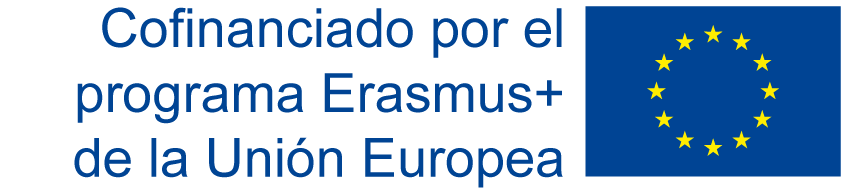 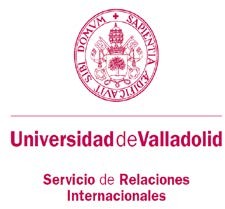 ANEXO III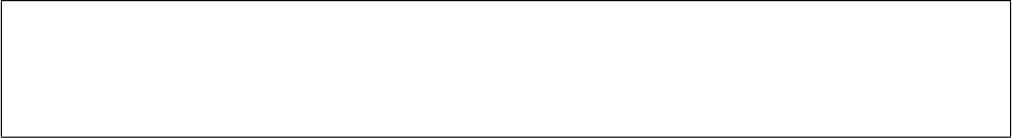 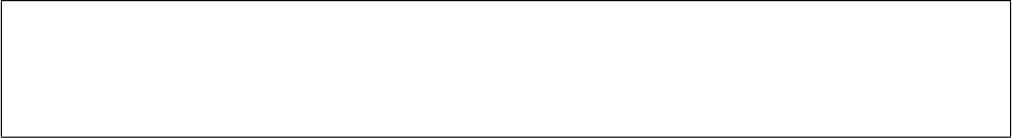 D./Dña.	c on DNI 	ydestino en el Departamento  de  	 	de	la	Universidad	de Valladolid,DECLARO (señalar con un círculo lo que corresponda):Que imparto cursos EMI (English as Medium of Instruction) en la UVa durante el actual curso académico.Que imparto docencia en inglés durante el presente curso académico o que voy a impartir durante el próximo curso académico en las asignaturas  regladas y/o incluidas en e l  Semestre internacional de la Facultad/ Escuela de 	relacionadas a continuación:En 	, a 	de	de20	. (Firma)Fdo: (Nombre y apellidos)SRA. VICERRECTORA DE INTERNACIONALIZACIÓN.Página 19 de 19SERVICIO DE RELACIONES INTERNACIONALESCasa del Estudiante. Real de Burgos, s/n - 47011. Valladolid - ESPAÑA.    +34 983 423590  / +34 983 184919	 movilidad.staff@uva.eswww.relint.uva.es